[ΤΙΤΛΟΣ ΔΙΠΛΩΜΑΤΙΚΗΣ]Διπλωματική εργασία του/της[ΟΝΟΜΑ & ΕΠΙΘΕΤΟ]Μεταπτυχιακού φοιτητή / Μεταπτυχιακής Φοιτήτριας του 
ΠΜΣ Φυσικής ΠεριβάλλοντοςΕπιβλέπων/ουσα: [ΟΝΟΜΑ ΕΠΙΘΕΤΟ]
	 		[ΒΑΘΜΙΔΑ, π.χ. Καθηγητής/τρια] Α.Π.Θ.ΘΕΣΣΑΛΟΝΙΚΗ, [ΗΜΕΡΟΜΗΝΙΑ ΠΑΡΟΥΣΙΑΣΗΣ ΣΤΗ ΜΟΡΦΗ «29 ΜΑΡΤΙΟΥ 2020»][ΤΙΤΛΟΣ ΔΙΠΛΩΜΑΤΙΚΗΣ]ΔΙΠΛΩΜΑΤΙΚΗ ΕΡΓΑΣΙΑ ΤΟΥ/ΤΗΣ[ΟΝΟΜΑ & ΕΠΙΘΕΤΟ]ΤΡΙΜΕΛΗΣ ΕΞΕΤΑΣΤΙΚΗ ΕΠΙΤΡΟΠΗ: [ΟΝΟΜΑ, ΕΠΙΘΕΤΟ & ΒΑΘΜΙΔΑ], Επιβλέπων/ουσα [ΟΝΟΜΑ, ΕΠΙΘΕΤΟ & ΒΑΘΜΙΔΑ] [ΟΝΟΜΑ, ΕΠΙΘΕΤΟ & ΒΑΘΜΙΔΑ]ΗΜΕΡΟΜΗΝΙΑ ΕΞΕΤΑΣΗΣ: [ΗΜΕΡΟΜΗΝΙΑ ΠΑΡΟΥΣΙΑΣΗΣ ΣΤΗ ΜΟΡΦΗ «29 ΜΑΡΤΙΟΥ 2020»]ΤΙΤΛΟΣ ΔΙΠΛΩΜΑΤΙΚΗΣ: ………………………………………….Του/της (…..ονοματεπώνυμο…..)Φοιτητή/Φοιτήτριας του ΠΜΣ Φυσικής ΠεριβάλλοντοςΠΕΡΙΛΗΨΗ[κείμενο περίληψης στα Ελληνικά]THESIS SUBJECT: ………………………………………….(…..ονοματεπώνυμο στα αγγλικά…..)MSc in Environmental Physics, Aristotle University of Thessaloniki, GreeceABSTRACT[κείμενο περίληψης στα Αγγλικά]ΕΥΧΑΡΙΣΤΙΕΣ[Προαιρετικό]ΠΕΡΙΕΧΟΜΕΝΑΚΕΦΑΛΑΙΟ 1: Τίτλος Κεφαλαίου[Κείμενο εισαγωγής κεφαλαίου]Τίτλος Ενότητας[κείμενο ενότητας]Τίτλος υπο-ενότητας[Κείμενο υπο-ενότηταςΤίτλος ΕνότηταςΒΙΒΛΙΟΓΡΑΦΙΑΠΑΡΑΡΤΗΜΑ Α’: ΑΚΡΩΝΥΜΙΑ ΚΑΙ ΣΥΝΤΟΜΟΓΡΑΦΙΕΣWMO		World Meteorological Organization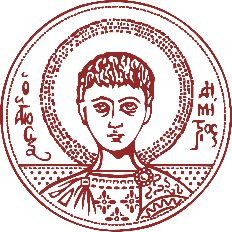 ΑΡΙΣΤΟΤΕΛΕΙΟ ΠΑΝΕΠΙΣΤΗΜΙΟ ΘΕΣΣΑΛΟΝΙΚΗΣΤΜΗΜΑ ΦΥΣΙΚΗΣΠΡΟΓΡΑΜΜΑ ΜΕΤΑΠΤΥΧΙΑΚΩΝ ΣΠΟΥΔΩΝ ΦΥΣΙΚΗΣ ΠΕΡΙΒΑΛΛΟΝΤΟΣ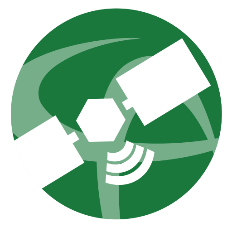 